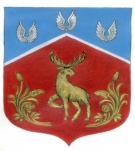 Администрация муниципального образованияГромовское сельское поселениемуниципального образования Приозерский муниципальный районЛенинградской области П О С Т А Н О В Л Е Н И Е    от 25 декабря 2020 года                             № 390 	   				   В соответствии с Федеральным законом от 02.03.2007 № 25-ФЗ «О муниципальной службе в Российской Федерации», Федеральным законом от 06.10.2003 № 131-ФЗ «Об общих принципах организации местного самоуправления в Российской Федерации», администрация муниципального образования Громовское сельское поселение муниципального образования Приозерский муниципальный район Ленинградской области    П О С Т А Н О В Л Я Е Т:Внести изменения в постановление администрации от 22.06.2011 г. № 123 «Об утверждении Кодекса этики и служебного поведения муниципальных служащих Громовского сельского поселения», а именно:Раздел II «Основные принципы и правила служебного поведения муниципальных служащих» дополнить пунктом 24.1 следующего содержания:«24.1. Муниципальный служащий, являющийся руководителем администрации муниципального образования Громовское сельское поселение муниципального образования Приозерский муниципальный район Ленинградской области, заместитель указанного муниципального служащего в целях исключения конфликта интересов не могут представлять интересы муниципальных служащих в выборном профсоюзном органе данного органа местного самоуправления, аппарата избирательной комиссии муниципального образования в период замещения ими соответствующей должности.".Опубликовать настоящее постановление в средствах массовой информации: Ленинградском областном информационном агентстве (далее «Леноблинформ») http://www.lenoblinform.ru, разместить в сети Интернет на официальном сайте муниципального образования Громовское сельское поселение муниципального образования Приозерский муниципальный район Ленинградской области www.admingromovo.ru.Настоящее постановление вступает в силу с момента его официального опубликования. Контроль за исполнением настоящего постановления оставляю за собой.Глава администрации                                                                       А.П. КутузовИсп.: Сайфулина Н.Р. 99-447Разослано: дело-1, прокуратура-1                                                                                                                          О внесении изменений в постановление администрации от 22.06.2011 г. № 123 «Об утверждении Кодекса этики и служебного поведения муниципальных служащих Громовского сельского поселения»